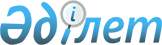 О внесении изменений в распоряжение Премьер-Министра Республики Казахстан от 9 ноября 2022 года № 180-р "О создании Государственной комиссии по реорганизации Национальной академии наук Республики Казахстан"Распоряжение Премьер-Министра Республики Казахстан от 28 февраля 2023 года № 38-р.
      Внести в распоряжение Премьер-Министра Республики Казахстан от 9 ноября 2022 года № 180-р "О создании Государственной комиссии по реорганизации Национальной академии наук Республики Казахстан" следующие изменения:
      в составе Государственной комиссии по реорганизации Национальной академии наук Республики Казахстан, утвержденном указанным распоряжением:
      строку "Жумангарин Серик Макашевич – Заместитель Премьер-Министра – Министр торговли и интеграции Республики Казахстан, председатель" изложить в следующей редакции:
      "Кульгинов Алтай Сейдирович – Заместитель Премьер-Министра Республики Казахстан, председатель";
      строку "Садыбеков Махмуд Абдысаметович – генеральный директор республиканского государственного предприятия на праве хозяйственного ведения "Институт математики и математического моделирования" Комитета науки Министерства науки и высшего образования Республики Казахстан, академик Национальной академии наук Республики Казахстан (по согласованию)" изложить в следующей редакции:
      "Куришбаев Ахылбек Кажигулович – председатель правления – ректор некоммерческого акционерного общества "Казахский национальный аграрный исследовательский университет" (по согласованию)".
					© 2012. РГП на ПХВ «Институт законодательства и правовой информации Республики Казахстан» Министерства юстиции Республики Казахстан
				
      Премьер-Министр

А. Смаилов
